cOLLèGE léON hUET- La Roche PosayMardi 26 marsA 17hAprès la classe de troisième, mais aussi déjà dès la classe de quatrièmeUne orientation…Un projet d'avenir…Lycée Génaral et technoligique: Un nouveau bac!Lycée professionnel: une nouvelle voie professionnelle!Un choix à faire imporatnTVenez rencontrer le proviseurDu lycée Branly et du Lycée Le Verger de ChâtelleraultDu Lycée Marc Godrie de LoudunDu lycée agricole de VenoursDu lycée Raoul Mortier de MontmorillonDu lycée JM Bouloux de MontmorillonDu LP2I de Jaunay RarignyDu lycée du Dolmen de PoitiersDu lycée Kyoto de Poitiers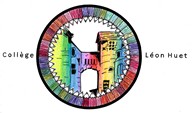 